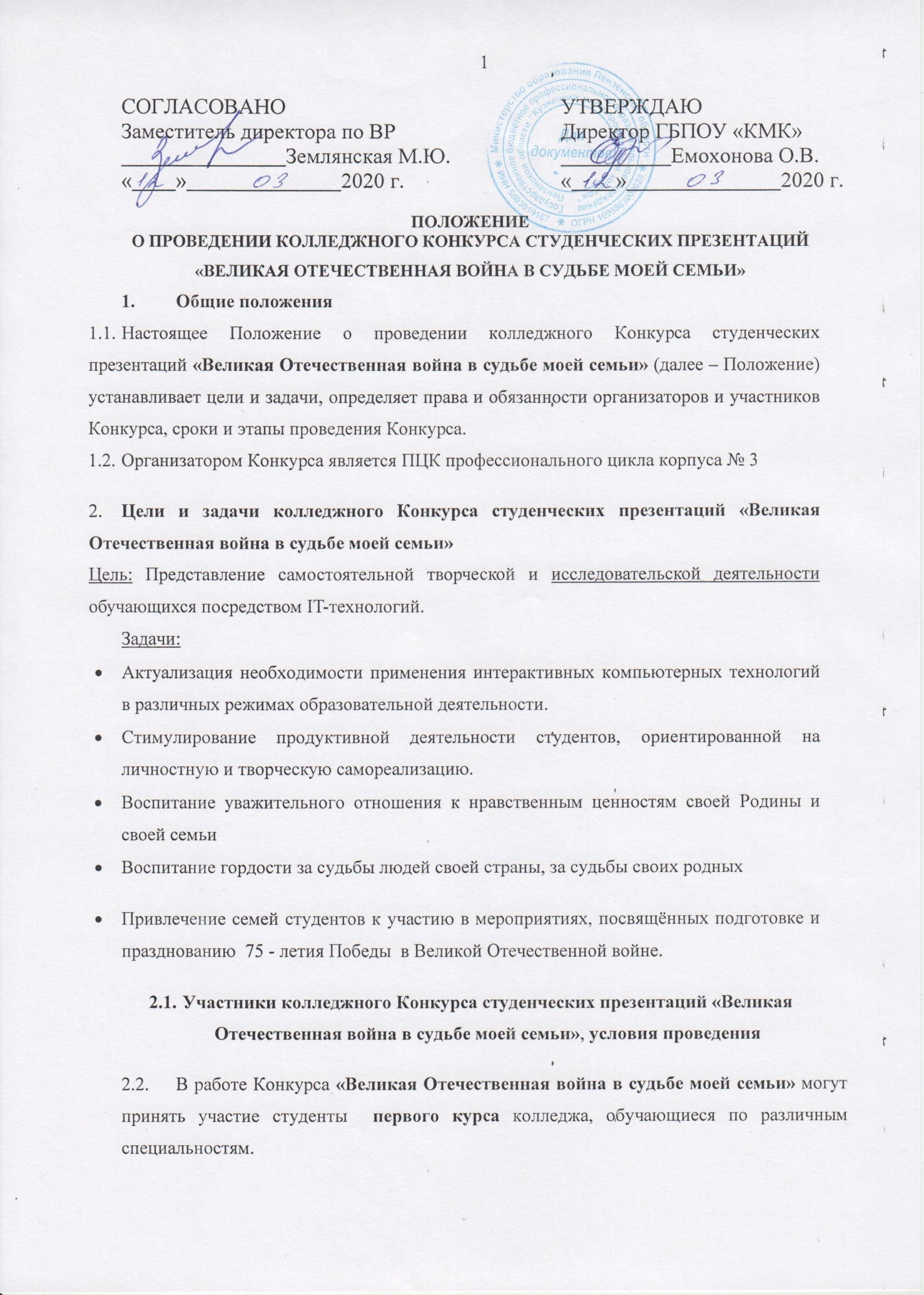 ПОЛОЖЕНИЕО ПРОВЕДЕНИИ КОЛЛЕДЖНОГО КОНКУРСА СТУДЕНЧЕСКИХ ПРЕЗЕНТАЦИЙ «ВЕЛИКАЯ ОТЕЧЕСТВЕННАЯ ВОЙНА В СУДЬБЕ МОЕЙ СЕМЬИ»Общие положения1.1.	Настоящее Положение о проведении колледжного Конкурса студенческих презентаций «Великая Отечественная война в судьбе моей семьи» (далее – Положение) устанавливает цели и задачи, определяет права и обязанности организаторов и участников Конкурса, сроки и этапы проведения Конкурса.1.2.	Организатором Конкурса является ПЦК профессионального цикла корпуса № 3Цели и задачи колледжного Конкурса студенческих презентаций «Великая Отечественная война в судьбе моей семьи»  Цель: Представление самостоятельной творческой и исследовательской деятельности обучающихся посредством IT-технологий. Задачи:Актуализация необходимости применения интерактивных компьютерных технологий в различных режимах образовательной деятельности.Стимулирование продуктивной деятельности студентов, ориентированной на личностную и творческую самореализацию.Воспитание уважительного отношения к нравственным ценностям своей Родины и своей семьи Воспитание гордости за судьбы людей своей страны, за судьбы своих родныхПривлечение семей студентов к участию в мероприятиях, посвящённых подготовке и празднованию  75 - летия Победы  в Великой Отечественной войне.Участники колледжного Конкурса студенческих презентаций «Великая Отечественная война в судьбе моей семьи», условия проведенияВ работе Конкурса «Великая Отечественная война в судьбе моей семьи» могут принять участие студенты  первого курса колледжа, обучающиеся по различным специальностям. Участники Конкурса «Великая Отечественная война в судьбе моей семьи» предоставляют презентации, созданные в среде Microsoft PowerPoint.Тематика презентаций  должна отражать судьбу родственников  во время Великой Отечественной войны (бабушек, дедушек, прабабушек, прадедушек и т.д.). Представленные материалы презентации  не должны противоречить общепризнанным  историческим фактам, этическим  и нравственным нормам. Предоставленные на Конкурс материалы оцениваются по следующим критериям:Оформление презентации (требования указаны в разделе 6 настоящего Положения)Содержание: соответствие текстового и фото - материала теме презентации; истории судеб родных людей во время Великой Отечественной войны.Эргономичность:  выдержано пропорциональное соответствие количества текста и изображений, психологически обоснованное использование цветовых решений, понятный интерфейсТехнологическая сложность: целесообразное и обоснованное использование гиперссылок, музыкальных и видеоматериалов.Распределение баллов по критериям представлено в Приложение 1Требования к предоставляемым материалам в рамках колледжного Конкурса студенческих презентаций «Великая Отечественная война в судьбе моей семьи»Для участия в конкурсе предоставляются  только авторские презентации. Авторское право на созданные в рамках Конкурса работы сохраняется за их авторами. Колледж оставляет за собой право использования представленных работ целиком или частично в своей внеклассной работе.Авторы несут всю полноту ответственности за содержание разработок. Организатор Конкурса не несёт ответственности перед авторами за возможное размещение разработок на других Интернет-ресурсах в результате их копирования.Этапы Конкурса «Великая Отечественная война в судьбе моей семьи», сроки, порядок участияКонкурс проводится с 25 марта 2020 года по 25 апреля 2020 года и содержит несколько этапов.I этап – с 25 марта 2020 года по 20 апреля 2020 года:Подача и регистрация заявок  (форма заявки представлена в Приложении 2) и предоставление оформленных презентаций. Конкурсный материал, предоставляется в 11 кабинет 3-его учебного корпуса на USB флэш – накопителе, или присылается на  адрес электронной почты feniks2007o@yandex.ru  (с указанием темы: Конкурсная работа «Великая Отечественная война в судьбе моей семьи»)II этап –20-25 апреля  2020 года:Обработка всех поступивших презентаций, подведение итогов Конкурса.III этап:Представление  лучших презентаций в преддверии  75 годовщины Дня Победы.Технические требования Материал представляется в электронном виде в виде файлов или, при необходимости, папок. Общие требования к презентации:Максимальное количество слайдов- 10, минимальное количество слайдов -5. Программная среда для подготовки презентаций Microsoft PowerPoint (2003, 2007, 2010, 2016) .Титульный слайд должен содержать: сведения об авторе презентации (ФИО, группа); сведения о представленной презентации.Основные слайды должны освещать судьбу родственников  во время Великой Отечественной войны (судьбу участников боевых действий, партизан, тружеников тыла, детей войны  и  т.д. во время войны). Форма изложения основного материала может быть различной: интервью, очерк, рассказ от своего имени или от имени героя истории, видеоролик монолога –воспоминания и др.)Эффекты анимации не должны мешать восприятию содержания.Отсутствие орфографических, стилистических, пунктуационных ошибок на слайдах.Текст легко читается, фон сочетается с графическими элементами (фотографиями, рисунками).Видеоматериалы, аудиоматериалы не должны по длительности воспроизведения превышать 1-минуты. Жюри конкурсаЖюри конкурса возглавляет заместитель директора по ВР Землянская М.Ю.В жюри конкурса входят:Преподаватель Игошкина А.Ю.Преподаватель Куликова М.В.Преподаватель Ковыляева Е.А.Жюри определяет победителей конкурса.Подведение итогов конкурсаАвторы презентаций, признанные лучшими, награждаются Дипломами Победителя конкурса I,  II, III степени. Получить звание Победителя могут участники  при условии выполнения содержательных и технических требований.Лучшие работы будут опубликованы на сайте колледжа.Куратор Конкурса по методическим и организационным вопросам: Игошкина Анна Юрьевна 8 927 387 0351Приложение 1Приложение 2Заявкана участие в колледжном Конкурса студенческих презентаций «Великая Отечественная война в судьбе моей семьи»среди студентов первого курсаФИО участника полностью								Руководитель (ФИО, должность)							Курс, группа 										Специальность									Контактный телефон участника 							Контактный телефон руководителя 						Контактный e-mail									КритерийРасшифровка критерияБаллОформление презентацииМаксимальное количество слайдов- 10, минимальное количество слайдов -5. Титульный слайд должен содержать: сведения об авторе презентации (ФИО, группа); сведения о представленной презентации.Основные слайды должны освещать судьбу родственников  во время Великой Отечественной войны (судьбу участников боевых действий, партизан, тружеников тыла, детей войны  и  т.д. во время войны). Эффекты анимации не должны мешать восприятию содержания.Отсутствие орфографических, стилистических, пунктуационных ошибок на слайдах.Текст легко читается, фон сочетается с графическими элементами (фотографиями, рисунками).Видеоматериалы, аудиоматериалы не должны по длительности воспроизведения превышать 1 мин. 5Содержаниесоответствие текстового и графического материала теме презентации: истории судеб родных людей во время Великой Отечественной войны5Эргономичностьвыдержано пропорциональное  соответствие количества текста и изображений, психологически обоснованное использование цветовых решений, понятный интерфейс5Технологическая сложностьцелесообразное и обоснованное использование гиперссылок, музыкальных, видео материалов.5Итого максимальная сумма баллов20